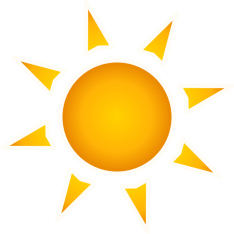 Build Your Own Burger BarOur fresh burger patty, grilled to perfection, served with buns, lettuce, tomato, onion, pickles, cheese and choice of 2 sides$7.99 per personFat Fred’s Famous BBQ Pork SandwichSlow smoked pork shoulder smoked over oak wood for 12 hours, served with buns and choice of 2 sides$6.99 per personSide choices:ColeslawCajun BeansMac & CheesePotato SaladMarinated Cucumber & Tomato Salad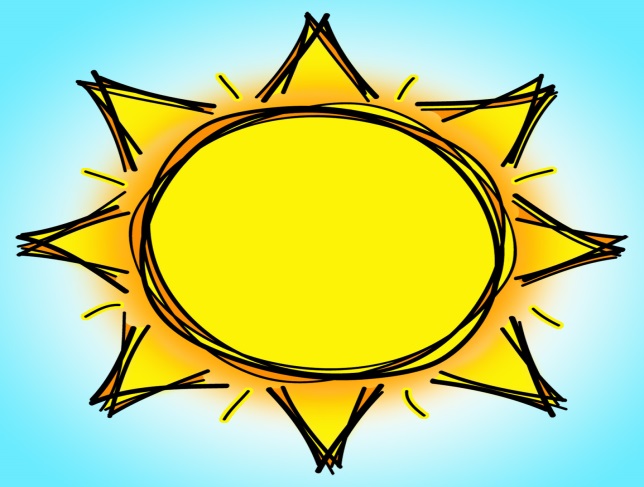 